INTRODUCTIONDans le cadre de l’UV DD01 en Janvier de 2015 a été effectuée, le séminaire de développement durable à l’Université Technologie de Compiègne, dans lequel différents thématiques ont été abordée pour comprendre tous pour répondre à questions d'entrepreneuriat durable et d'éco-innovation.A la fin de ce séminaire le développement d’un mini-mémoire sur les interventions a été proposé. Pour cela je voudrais faire mon mini-mémoire sur l’intervention de Madame Vallet sur l’éco-conception, éco-innovation et innovation frugal, car c’est une thématique dans laquelle je trouve que différents problématiques. La problématique que m’intéresse le plus et que je voudrais dvelopper, c’est que les entreprises ne prennent pas en compte l’éco-innovation ou l’éco-conception et il y a une tendance à rejeter ces concepts, parce qu’ils ne représentent pas de valeur ajoutée et ils sont vus comme dépenses qu ne sont pas nécessaires. Synthèse de l’interventionNous sommes dans une société où les individus consomment de plus en plus, ce qui fait que chaque jour la planète demande une augmentation de la production de biens et de services, aussi bien que la création des nouveaux produits. Cet évènement génère un usage massif de ressources naturelles qui représentent, avec la grosse production de déchets un grand impact environnemental. Les impacts environnementaux mis en évidence les dernières années ont montré, qu’il est nécessaire de prendre conscience et de commencer à implémenter différentes méthodologies pour avoir une durabilité des ressources, cette durabilité pourra être atteinte s’il y une valorisation des ressources et une diminution des déchets. Du besoin de changer l’avenir est né le concept de « développement durable », le développement qui répond aux besoins du présent sans compromettre la capacité des futures générations de répondre à leurs propres besoins. Pour atteindre l’objectif du développement durable, différentes stratégies ont déjà commencé à être par la société pour changer la manière de concevoir les produits et les processus. Les termes éco-innovation et éco-conception ont commencé à être utilisée dans les entreprises existantes et beaucoup de nouvelles entreprises sont nées.Le terme éco-conception a différentes approches mais en général il fait appel à une intégration des aspects environnementaux au moment de la conception et prend en compte tout le cycle de vie du produit, c’est-à-dire de l’extraction de la matière première jusqu’à l’élimination finale en intégrant des aspects économiques et sociaux et aussi en améliorant la performance d’un produit qui est reconçu. Par rapport à l’éco-innovation les différentes approches montrent que le terme fait référence à comment un produit ou un procédé peut générer de la valeur pour les consommateurs, mais toujours en respectant et en prenant en compte l’environnement.D’autres stratégies ont également et une mer d’opportunités sont nées pour beaucoup de personnes et de pays qui se trouvent en état d’adversité. C’est le cas d’Israël, un pays qui est passé de l’exportation de l’orange au développement, design et production de dispositifs électroniques, de logiciels et de nouveaux médicaments. Israël c’est un pays où il y a peu d’eau ou de ressources naturelles, avec une terre aride sur laquelle ils ne pouvaient cultiver que des olives et des oranges.  Les difficiles terres arides se sont transformées en un progrès de l'agriculture : les champs d'irrigation, la génétique végétale, la fertilisation, l'irrigation goutte à goutte et la pisciculture sont des exemples de technologies développées pour élargir leur choix de produits pouvant être cultivés. Israël illustre bien les termes utilisés tels que l’innovation frugal et le Jugaad.Ces concepts peuvent avoir un grand impact sur l’amélioration de l’environnement si toutes les entreprises et les individus en général le prennent en compte. quand on demande à une entreprise s’ils implémentent l’éco-innovation ou l’éco-conception (concepts qui ne sont clairs pour tou), la réponse est plutôt négative ils ne font que se mettre en conformité règlementaire (ils enlèvent les composants chimiques et dangereux pour l’environnement).Si des programmes sont développés pour montrer aux gens et aux entreprises les opportunités qui peuvent arriver de l’implémentation de ce type de concept, le changement social et environnemental sera d’une.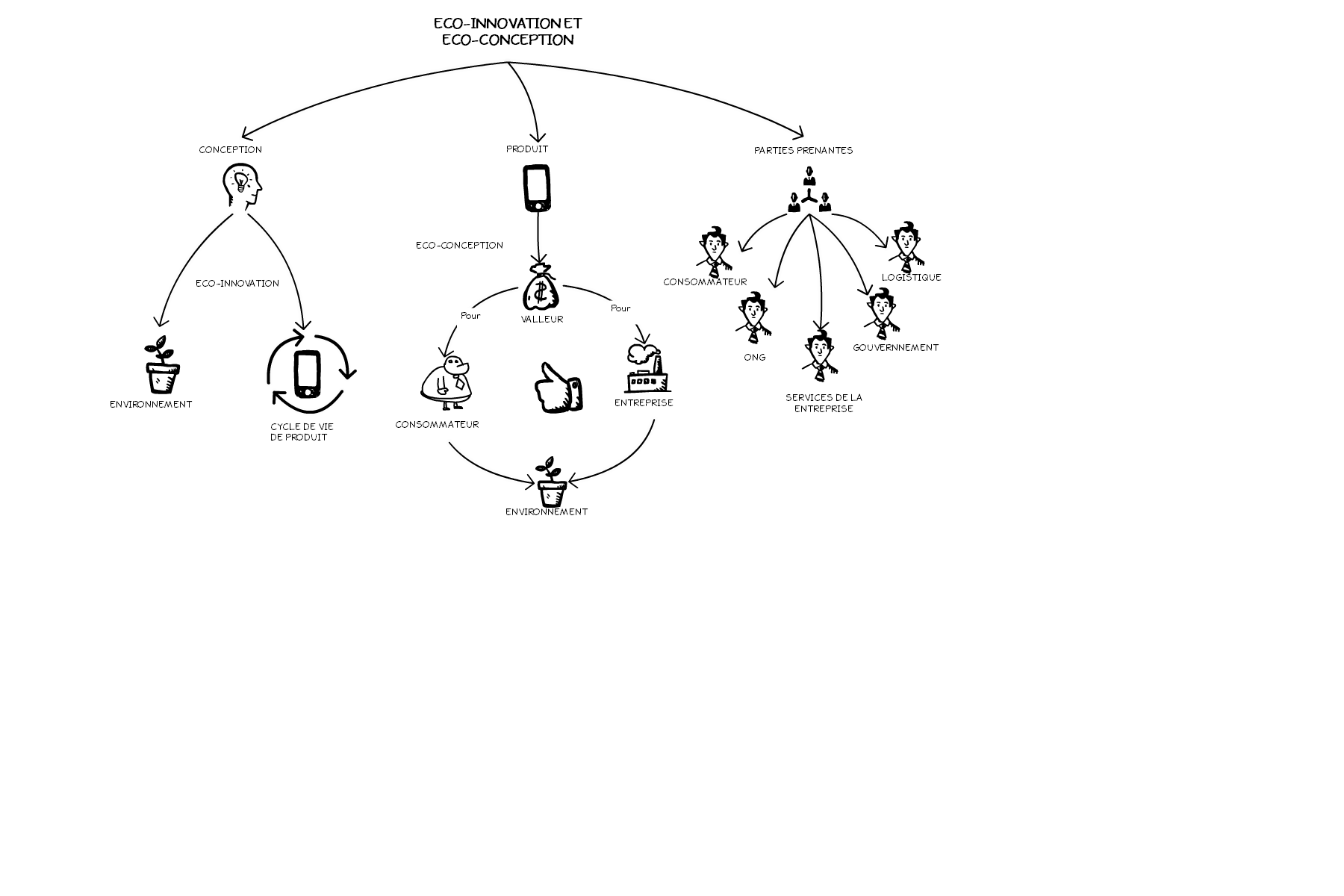 Figure 1. Synthèse graphique Eco-innovation et Eco-conception« Tension problématique » sur l’intervention « Seulement un économiste peut penser qu’il est possible d’avoir une croissance infinie en utilisant des ressources limitées » Kenneth BouldingCette phrase représente le problème de beaucoup d’entreprises et de personnes qui croient qu’ils peuvent avoir un usage sans limites des ressources naturelles et que l’économie peut continuer à croitre sans prendre en compte l’environnement. Mais la date d’expiration des ressources non renouvelables peut être retardée, possiblement pour longtemps, par :Améliorations technologiques dans l’efficacité avec laquelle les ressources sont rétablies et utilisées.En utilisant les ressources par rapport au développement durable RecyclageL’usage de ressources substitutes Pour atteindre ces points il faut induire un gros changement dans la mentalité des entreprises et des personnes. Comme était présenté ci-dessus les entreprises n’appliquent pas l’éco-innovation ou l’éco-conception, si ce n’est que par l’existence d’une loi qui régule l’usage et les processus de production des différents produits. C’est important de commencer à montrer les opportunités qui peuvent se trouver dans l’éco-conception et dans l’éco-innovation, mais c’est là où le problème existe parce que l’implémentation de ces termes est souvent montrée comme un rapport gagnant-gagnant (avantageux pour l’environnement et avantageux pour l’économie), par contre ce n’est pas toujours le cas, car l’implémentation ne s’agit pas seulement de concevoir et produire quelques produits écologiques. C’est une philosophie, une  démarche pour l’entreprise, et cette philosophie représente parfois un changement structural plus grand, impliquant le changement de technologies et toute une manière de production. Ayant besoin d’investissements significatifs qui peuvent en certains cas ne pas avoir un profit comme celui attendu ou comme celui obtenu avec les autres technologies, les entreprises préfèrent de ne pas s’engager dans ce type de démarches. Egalement parce qu’il y a des marchés de produits qui sont déjà établis et pour lesquels les entreprises ne voudraient pas prendre de risque. Il y a plus d’intérêt pour les petites et moyennes entreprises en commencer différents projets avec une perspective environnementale.  C’est la raison pour laquelle en Europe existe le programme  « The eco-innovators’ program » qui fait partie du programme d’innovation et d’entrepreneuriat. Le programme cherche à soutenir les petites et moyennes entreprises qui appliquent l’éco-innovation, pour améliorer leur compétitivité. La figure ci-dessous représente la carte de l’Europe avec les projets que sont faits maintenant. On peut voir que l’Allemagne est le pays dans lequel se travaille plus en l’éco-innovation, et en France il faut encore travailler pour promouvoir ce type de projets non seulement dans la création de nouvelles entreprises mais aussi dans la création de projets dans les grandes entreprises afin d’encourager le développement durable. 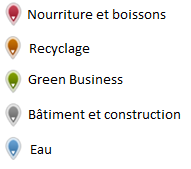 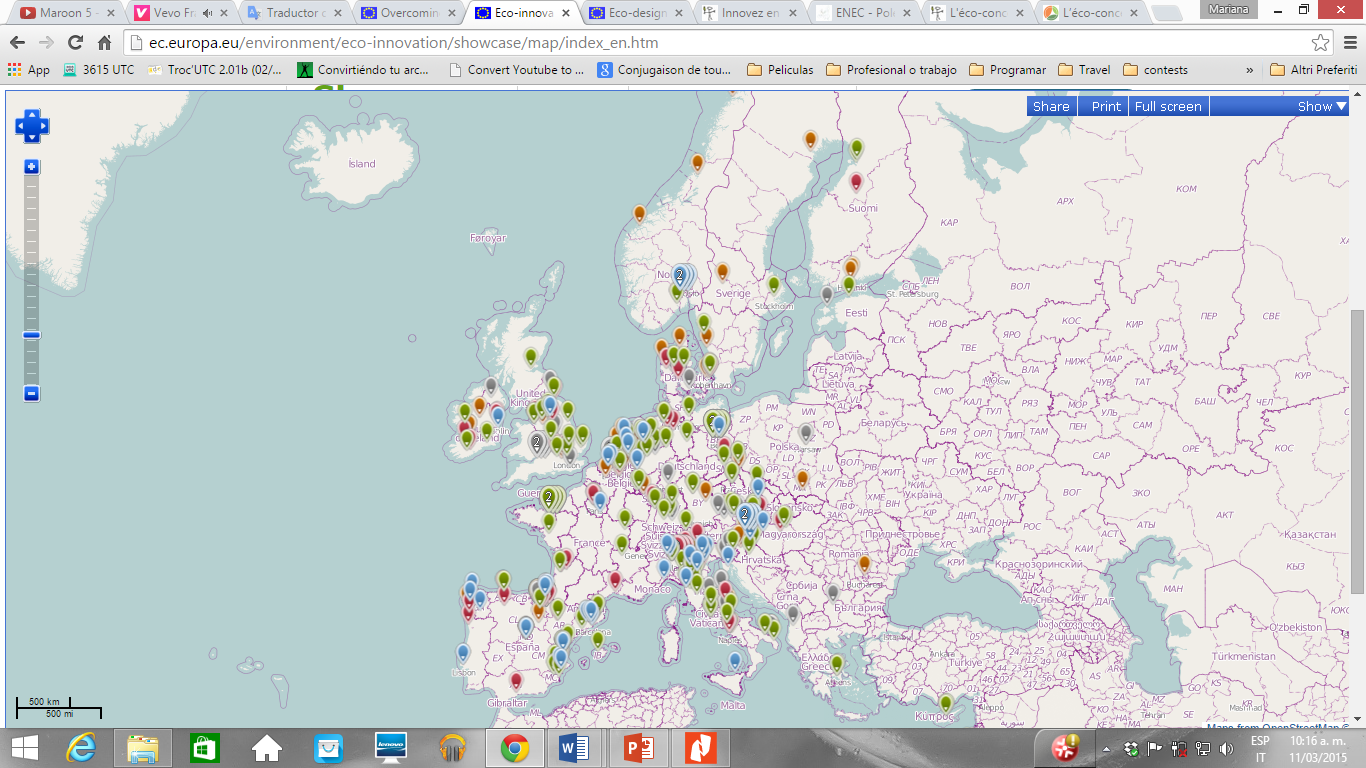 Figure 2. Carte d’Europe représentant les projets éco-innovants qui sont fait aujourd’huiAprès avoir vu qu’il y a un problème avec la mentalité au sein des entreprises, il faut voir qu’il y a aussi un problème avec les consommateurs et le marché même parce qu’à moins que le produit soit une nouveauté innovante avec un marché déjà solide, il y a toujours des consommateurs , tout comme les entreprises, cherchent seulement des produits déjà connus ou des produits avec la qualité attendue sans se soucier si le produit a une impact négatif   pour l’environnement.Ces aspects sont tous des problématiques dans lesquels il faudra travailler afin de parvenir  à un changement réel dans l’environnement et dans la société.« Pistes » de résolutionLe changement de l’environnement est une affaire de tous et pour cela il faut s’engager de manière active pour créer et innover avec la conception de nouveaux produits et avec la promotion de ce type de produit.  Comme souligné avant il faut montrer aux entreprises les différents bénéfices des  démarches éco-conception et éco-innovation et trouver des moyens d’implantation dans lesquels les entreprises peuvent avoir le plus de bénéfices. Il faut montrer des résultats d’études de comment il est possible d’augmenter, avec l’éco-innovation, la compétitivité et la rentabilité. Il est également possible d’établir des programmes gouvernementaux en lien avec les entreprises pour donner des bénéfices et des supports aux projets éco-innovants, afin d’augmenter le nombre de projets et ainsi incrémenter les produits dans le marché et de même que la concurrence, tout ceci pour que les autres entreprises commencent à voir les changements des consommateurs face aux produits éco-conçus. Il faudra aussi implémenter des stratégies de marketing dans lesquels sont montrés aux consommateurs les bénéfices des nouveaux produits verts, les impacts sur l’environnement et comment les utilisateurs peuvent eux-mêmes faire partie du changement.Bibliographiehttp://ec.europa.eu/environment/ecoap/about-eco-innovation/experts-interviews/interview-geels_en.htmhttp://www.eco-conception.fr/http://www.ecodesign-centres.org/pole-eco-conception-case-studies.htmhttp://ecoconception.oree.org/eco-conception-en-question.htmlhttp://siliconwadi.fr/13066/linnovation-comme-paradigme-le-cas-israelienhttp://www.eltiempo.com/archivo/documento/CMS-12799818